SANKAKU PUZZLES BY NAOKI INABAOn each grid, connect three dots to form a triangle with the specified area. 3 x 3 GridsSANKAKU PUZZLES BY NAOKI INABA3 x 3 Grids, cont.4 x 4 GridsSANKAKU PUZZLES BY NAOKI INABA4 x 4 Grids, cont. SANKAKU PUZZLES BY NAOKI INABA4 x 4 Grids, cont. 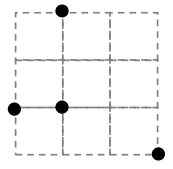 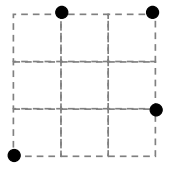 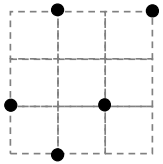 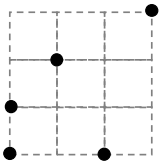 Area = 1Area = 2Area = 3Area = 1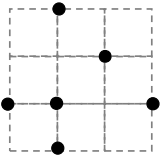 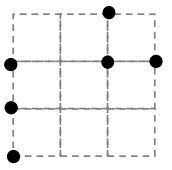 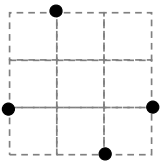 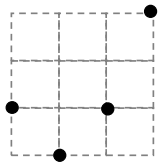 Area = 2Area = 3Area = 3Area = 1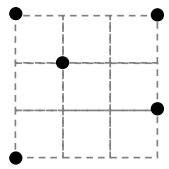 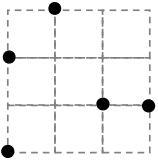 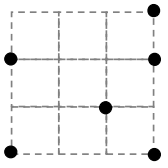 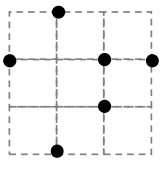 Area = 2Area = 3Area = 1Area = 2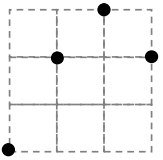 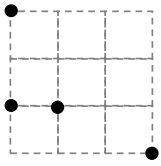 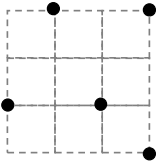 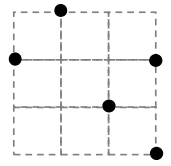 Area = 2Area = 3Area = 1Area = 2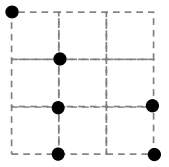 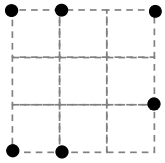 Area = 3Area = 1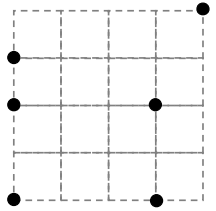 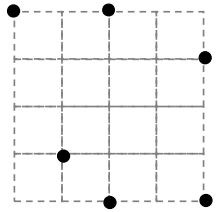 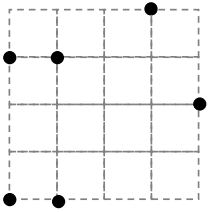 Area = 1Area = 2Area = 3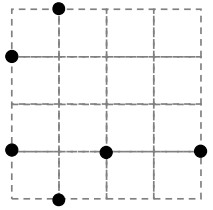 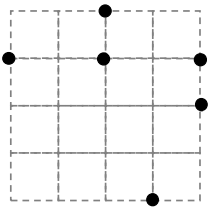 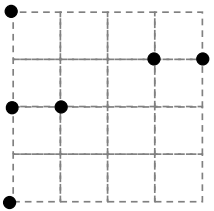 Area = 4Area = 6Area = 8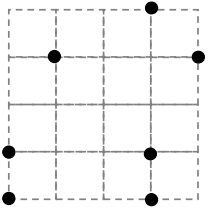 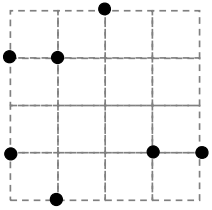 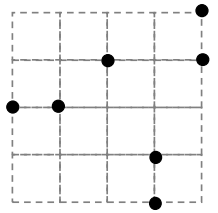 Area = 1Area = 2Area = 3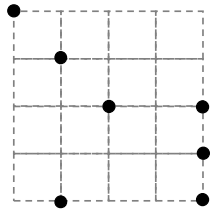 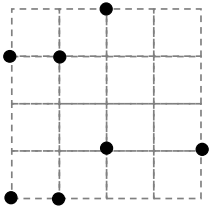 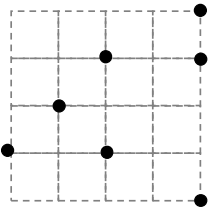 Area = 4Area = 6Area = 8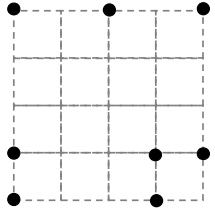 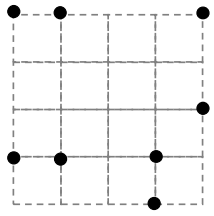 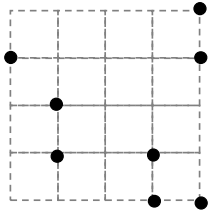 Area = 1Area = 2Area = 3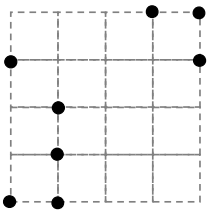 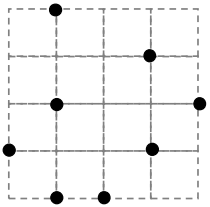 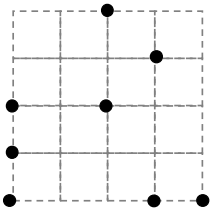 Area = 4Area = 6Area = 8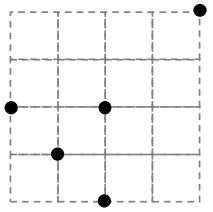 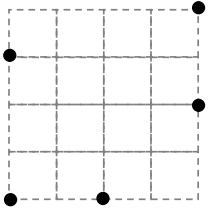 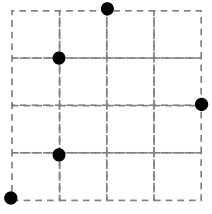 Area = 6Area = 5Area = 4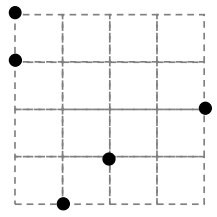 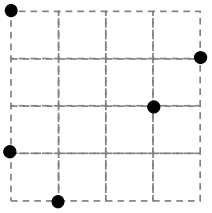 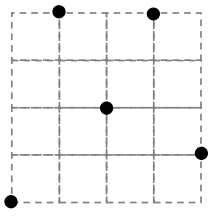 Area = 3Area = 2Area = 1